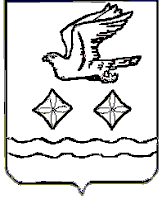 АДМИНИСТРАЦИЯГОРОДСКОГО ОКРУГА СТУПИНОМОСКОВСКОЙ ОБЛАСТИПОСТАНОВЛЕНИЕ______________ № ____________г. СтупиноВ соответствии с Федеральным законом от 06.10.2003 №131-ФЗ «Об общих принципах организации местного самоуправления в Российской Федерации», уставом городского округа Ступино Московской области, решением Совета депутатов городского округа Ступино Московской области от 22.08.2019 №323/30 «Об утверждении Порядка установления тарифов на услуги (работы), предоставляемые (выполняемые) муниципальными предприятиями и учреждениями городского округа Ступино Московской области», уставом учреждения, решением комиссии по ценам и тарифам администрации городского округа Ступино Московской области от 05.04.2024ПОСТАНОВЛЯЮ:1. Установить тарифы на платные услуги, оказываемые муниципальным бюджетным учреждением по работе с молодежью «Подростково - молодежный клуб «Романтик» городского округа Ступино Московской области (Приложение).2. Признать утратившим силу постановление администрации городского округа Ступино Московской области от 06.09.2019 №2551-п «Об установлении тарифов на платные услуги, оказываемые муниципальным бюджетным учреждением по работе с молодежью «Подростково - молодежный клуб «Романтик» городского округа Ступино Московской области».3. Опубликовать настоящее постановление в установленном порядке и разместить на официальном сайте администрации, Совета депутатов и контрольно-счетной палаты городского округа Ступино Московской области.4. Контроль за исполнением настоящего постановления возложить на заместителя главы городского округа Ступино Московской области Цапову С.В. и на заместителя главы городского округа Ступино Московской области – начальника управления культуры и молодежной политики Калинину Ю.Ю.Глава городского округа СтупиноМосковской области							      С.Г. МужальскихПриложениек постановлению администрации  городского округа Ступино Московской областиот «___» __________ № _______Тарифы на платные услуги,оказываемые муниципальным бюджетным учреждением по работе с молодежью «Подростково - молодежный клуб «Романтик» городского округа Ступино Московской областиОб установлении тарифов на платные услуги, оказываемые муниципальным бюджетным учреждением по работе с молодежью «Подростково - молодежный клуб «Романтик» городского округа Ступино Московской области№ п/пНаименованиеуслугиКоличество занятий (мероприятий) в месяцЕдиница измеренияТарифруб.1Занятия по современным танцам(группа от 4 человек)1 занятие1 человек/ 1 час300,001Занятия по современным танцам(группа от 4 человек)8 занятий1 человек/ 1 час1 700,001Занятия по современным танцам(группа от 4 человек)12 занятий1 человек/ 1 час2 500,002Проведение занятий по аэробике (группа от 4 человек)1 занятие1 человек/ 1 час300,002Проведение занятий по аэробике (группа от 4 человек)8 занятий1 человек/ 1 час1 700,002Проведение занятий по аэробике (группа от 4 человек)12 занятий1 человек/ 1 час2 500,003Занятия в тренажерном зале1 занятие1 человек/ 1,5 часа200,003Занятия в тренажерном зале8 занятий1 человек/ 1,5 часа1 000,003Занятия в тренажерном зале12 занятий1 человек/ 1,5 часа1 500,003Занятия в тренажерном зале8 занятий1 человек/ 2 часа1 250,003Занятия в тренажерном зале12 занятий1 человек/ 2 часа1 850,004Проведение занятий по робототехнике1 занятие1 человек/ 1 час250,004Проведение занятий по робототехнике8 занятий1 человек/ 1 час1 800,005Занятия по настольному теннису1 занятие1 человек/ 1 час50,006Проведение и организация праздников, концертных программ, конкурсов1 мероприятие1 час3 000,00